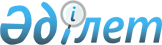 Катонқарағай ауданының ауылдық елдi мекендеріне жұмыс iстеу және тұру үшiн келген денсаулық сақтау, бiлiм беру, әлеуметтiк қамсыздандыру, мәдениет, спорт және агроөнеркәсіптік кешен саласындағы мамандарға 2019 жылы әлеуметтiк қолдау шараларын ұсыну туралыШығыс Қазақстан облысы Катонқарағай аудандық мәслихатының 2018 жылғы 24 желтоқсандағы № 24/206-VI шешімі. Шығыс Қазақстан облысы Әділет департаментінің Катонқарағай аудандық Әділет басқармасында 2019 жылғы 14 қаңтарда № 5-13-157 болып тіркелді.
      РҚАО-ның ескертпесі.

      Құжаттың мәтінінде түпнұсқаның пунктуациясы мен орфографиясы сақталған.
      "Қазақстан Республикасындағы жергiлiктi мемлекеттiк басқару және өзiн-өзi басқару туралы" Қазақстан Республикасының 2001 жылғы 23 қаңтардағы Заңының 6-бабы 1-тармағының 15) тармақшасына, "Агроөнеркәсiптiк кешендi және ауылдық аумақтарды дамытуды мемлекеттiк реттеу туралы" Қазақстан Республикасының 2005 жылғы 8 шiлдедегi Заңының 7-бабы 3-тармағының 4) тармақшасына, 18-бабы 8-тармағына, "Ауылдық елді мекендерге жұмыс істеу және тұру үшін келген денсаулық сақтау, білім беру, әлеуметтік қамсыздандыру, мәдениет, спорт және агроөнеркәсіптік кешен саласындағы мамандарға әлеуметтік қолдау шараларын ұсыну мөлшерін айқындау туралы" Қазақстан Республикасы Үкiметiнiң 2009 жылғы 18 ақпандағы № 183 қаулысының 2-тармағына сәйкес, Катонқарағай аудандық мәслихаты ШЕШIМ ҚАБЫЛДАДЫ:
      1. Катонқарағай ауданының ауылдық елдi мекендерiне жұмыс iстеу және тұру үшiн келген денсаулық сақтау, бiлiм беру, әлеуметтiк қамсыздандыру, мәдениет, спорт және агроөнеркәсіптік кешен саласындағы мамандарға әлеуметтік қолдау шаралары 2019 жылы жүз еселік айлық есептік көрсеткішке тең сомада көтерме жәрдемақы және тұрғын үй сатып алуға немесе салуға бір мың бес жүз еселік айлық есептік көрсеткіштен аспайтын сомада бюджеттiк кредит болып айқындалсын.
      Ескерту. 1-тармақ жаңа редакцияда - Шығыс Қазақстан облысы Катонқарағай аудандық мәслихатының 11.07.2019 № 30/250-VI шешімімен (алғашқы ресми жарияланған күнінен кейін күнтізбелік он күн өткен соң қолданысқа енгізіледі).


      2. Осы шешім оның алғашқы ресми жарияланған күнінен кейін күнтізбелік он күн өткен соң қолданысқа енгізіледі.
					© 2012. Қазақстан Республикасы Әділет министрлігінің «Қазақстан Республикасының Заңнама және құқықтық ақпарат институты» ШЖҚ РМК
				
      Сессия төрағасы

Н. Шаухин

      Аудандық мәслихат хатшысы

Д. Бралинов
